14/09/2023BionexoRESULTADO – TOMADA DE PREÇON° 202349TP49173HEMUO Instituto de Gestão e Humanização – IGH, entidade de direito privado e sem fins lucrativos, classificadocomo Organização Social, vem tornar público o resultado da Tomada de Preços, com a finalidade de adquirirbens, insumos e serviços para o HEMU - Hospital Estadual da Mulher, com endereço à Rua R-7, S/N, SetorOeste, Goiânia, CEP: 74.125-090.Bionexo do Brasil LtdaRelatório emitido em 14/09/2023 13:48CompradorIGH - HEMU - Hospital Estadual da Mulher (11.858.570/0002-14)AV. PERIMETRAL, ESQUINA C/ RUA R7, SN - SETOR COIMBRA - GOIÂNIA, GO CEP: 74.530-020Relação de Itens (Confirmação)Pedido de Cotação : 308852968COTAÇÃO Nº 49173 - MATERIAIS DE ESCRITÓRIO E INFORMÁTICA - HEMU SET/2023Frete PróprioObservações: *PAGAMENTO: Somente a prazo e por meio de depósito em conta PJ do fornecedor. *FRETE: Só serãoaceitas propostas com frete CIF e para entrega no endereço: RUA R7 C/ AV PERIMETRAL, SETOR COIMBRA,Goiânia/GO CEP: 74.530-020, dia e horário especificado. *CERTIDÕES: As Certidões Municipal, Estadual de Goiás,Federal, FGTS e Trabalhista devem estar regulares desde a data da emissão da proposta até a data do pagamento.*REGULAMENTO: O processo de compras obedecerá ao Regulamento de Compras do IGH, prevalecendo este emrelação a estes termos em caso de divergência.Tipo de Cotação: Cotação NormalFornecedor : Todos os FornecedoresData de Confirmação : TodasFaturamentoMínimoValidade daPropostaCondições dePagamentoFornecedorPrazo de EntregaFrete ObservaçõesPM DOS REIS LTDAGOIÂNIA - GOPolyanna Marinho Dos Reis - (62)2 dias apósconfirmação1R$ 0,000017/09/202330 ddlCIFnull99976-5278DIRETOR@APARECIDAMED.COM.BRMais informaçõesProgramaçãode EntregaPreçoUnitário FábricaPreçoProdutoCódigoFabricante Embalagem Fornecedor Comentário JustificativaRent(%) Quantidade Valor Total Usuário;Papelariatributaria,Port Distri, Msserviços nãoresponderamemail dehomologação.- PapelariaDinamica,Moderna,Suprimaisnão atendeas condiçõesdePAPEL A4 EXTRABRANCO -> COMDIMENSOESPAPEL A4EXTRABRANCO ->COMDaniellyEvelynPereira Da210X297 75G/M2APROXIMADAMENTE,MULTIUSO PROPRIOPARA IMPRESAO EMJATO DE TINTA,LASER EFOTOCOPIADORA. -RESMAPM DOSREIS LTDAR$R$R$1138-UNDnull500 PacoteCruzDIMENSOES26,6000 0,000013.300,0000210X2975G/M2 -SUZANO14/09/202313:427pagamento.TotalParcial:R$5500.000.013.300,0000Total de Itens da Cotação: 1Total de Itens Impressos: 1TotalGeral:R$13.300,0000Clique aqui para geração de relatório completo com quebra de páginahttps://bionexo.bionexo.com/jsp/RelatPDC/relat_adjudica.jsp1/1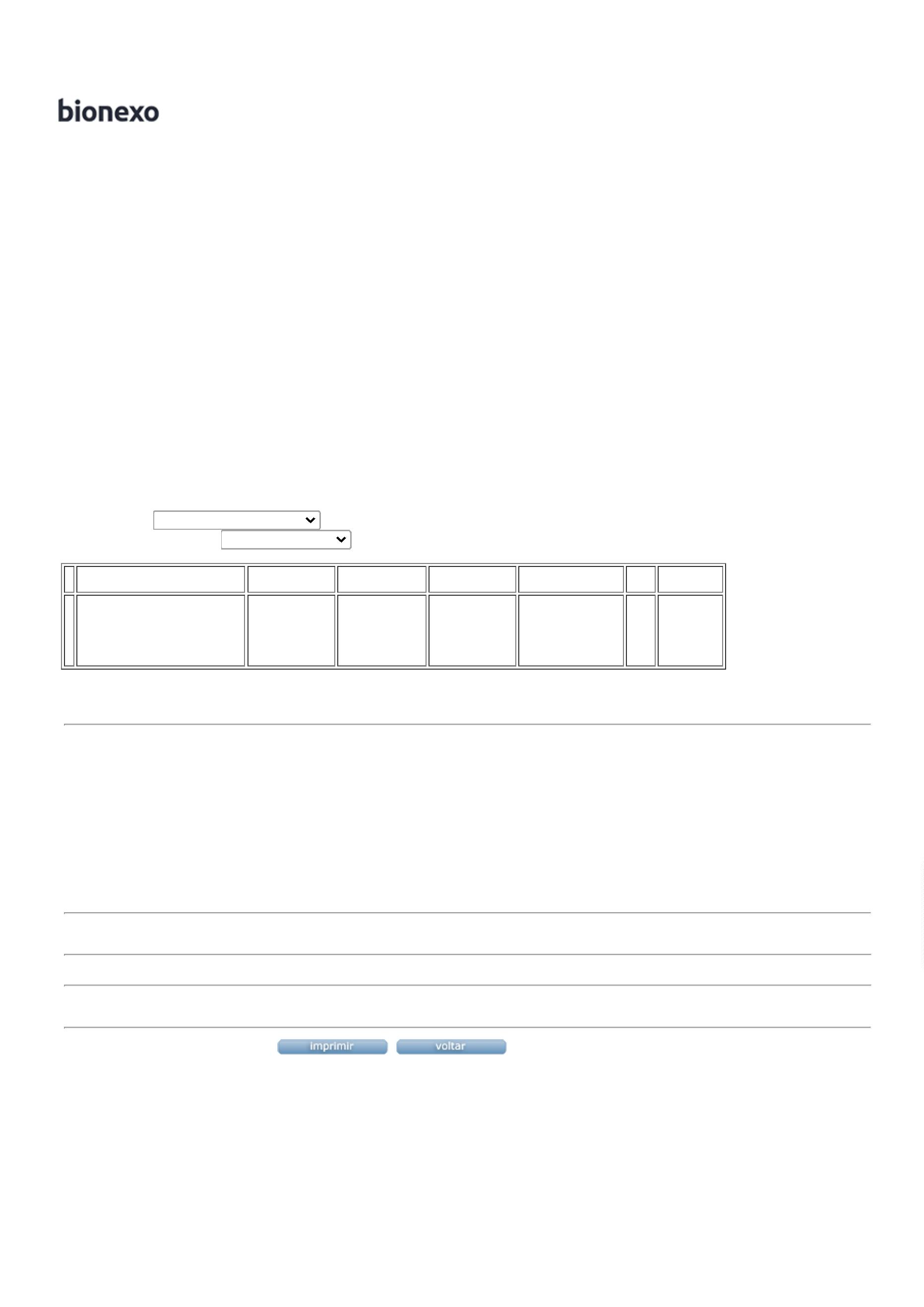 